	 АДМИНИСТРАЦИЯ КОРЗОВСКОГО СЕЛЬСКОГО ПОСЕЛЕНИЯХИСЛАВИЧСКОГО РАЙОНА СМОЛЕНСКОЙ ОБЛАСТИПОСТАНОВЛЕНИЕот    20 февраля  2017 года               № 11Об определении зоныдеятельности гарантирующейорганизации В соответствии с п. 2 ч. 1 ст. 6, ч. 2  ст. 42 Федерального закона от 07.12.2011 № 416-ФЗ «О водоснабжении и водоотведении», ст. 14 Федерального закона от 06.10.2003г. № 131-ФЗ «Об общих принципах организации местного самоуправления в Российской Федерации», Администрация Корзовского сельского поселения Хиславичского района  Смоленской области  п о с т а н о в л я е т :Определить зоной деятельности гарантирующей организации территорию Корзовского сельского поселения Хиславичского района Смоленской области.Настоящее постановление подлежит официальному обнародованию.Контроль за исполнением настоящего постановления оставляю за собой.Глава муниципального образованияКорзовского сельского поселенияХиславичского района  Смоленской области                                                     В.Н. Цыгуров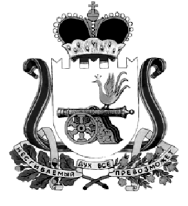 